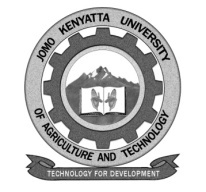 W1-2-60-1-6JOMO KENYATTA UNIVERSITY OF AGRICULTURE AND TECHNOLOGYUniversity Examinations 2016/2017YEAR II SEMESTER II EXAMINATION FOR THE DEGREE OF BACHELOR OF COMMERCE HBC 2210:  OPERATIONS RESEARCH IDATE:   JULY, 2017						        		 TIME:  2 HOURSINSTRUCTIONS:  	 Answer Question ONE and Any Other TWO Questions.Question One – 30 Marksa)	Define the term operations research.	[4 marks]b)	Discuss essential characteristics of operations research.	[4 marks]c)	Discuss any six types of mathematical models applied in operation research.		[6 marks]d)	Give history of operations research.	[6 marks]e)	Define the following terms as used in operations research.	[6 marks]Objective functions Constraints Optimal solution 		[6 marks]f)	Discuss any four characteristics of a linear programming problem in operations research.	[4 marks]Question Two – 20 Marksa)	Minimize 120x1+160x2			[10 marks]	subject:b)	An industry  is manufacturing two types of products P1 and P2. The profits per kg of the 	two products are ksh. 30 and ksh. 40 respectively. These two products require processing 	in three types of machines. The following table shows the available machine hours per 	day and the time required on each machine to produce one kg of P1 and P2. Formulate 	the problem in the form of linear programming model.		[10 marks]	Question Three – 20 MarksA furniture maker keeps goods in three deports x,y,z. four wholesales need his products 	at their industry. The following table shows transport cost per cabinet from various 	deports to the respective customers.	Required:Compute the initial minimum cost using least cost method.	[10 marks]b)	Consider the transportation problem presented in the table below.		Required:	Find an initial basic feasible solution for the transportation problem using least cost 	method.	[10 marks]Question Four – 20 Marksa)	Consider the transportation problem presented in the table below.	Required:	Find the initial basic feasible solution using the matrix minimum method.	[10 marks]	10 Marks		(1 mark)		(1 mark)	10 Marks	(4marks)	(4marks)	(4marks)	(7 marks)	(10 Marks)(1mark)(1mark)(1mark)(1mark)(4 marks)(4 marks)(4 marks)Profit/Kg P1 ksh. 30P2 Ksh. 40Total available machine hours/dayMachine 132600Machine 235800Machine 35611000Deport ABCDAvailability X262230406Y3428242618Z3636302421Demand 991215Origin Distribution  Distribution  Distribution  Distribution  SupplyOrigin 123Supply127452331835477416214Demand 7918Factors  Distributors  Distributors  Distributors  SupplySupplySupplyFactors  W1W2W3W31162012122002148181816032624161690Demand 180120150150450